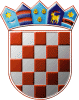 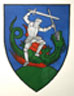         REPUBLIKA HRVATSKA                                                                                                MEĐIMURSKA ŽUPANIJAOPĆINA SVETI JURAJ NA BREGU                            OPĆINSKO VIJEĆEKLASA:363-07/22-01/02URBROJ:2109/16-03-22-1Pleškovec, 31. ožujka 2022.Na temelju članka 28. Statuta Općine Sveti Juraj na Bregu („Službeni glasnik Međimurske županije“, broj 08/21.) i članka 10. Odluke o komunalnom doprinosu Općine Sveti Juraj na Bregu („Službeni glasnik Međimurske županije“, broj 13/19. i 22/21.) Općinsko vijeće Općine Sveti Juraj na Bregu na 05. sjednici održanoj 31. ožujka 2022. godine, donosiODLUKU o oslobođenju  plaćanja obvezekomunalnog doprinosaČlanak 1.Ovom Odlukom u cijelosti se oslobađa plaćanja komunalnog doprinosa u iznosu od 417,15 kuna, investitor Osnovna škola Ivana Gorana Kovačića Sveti Juraj na Bregu, Pleškovec 31, 40311 Lopatinec, OIB:09299062836. Oslobođenje plaćanja komunalnog doprinosa odnosi se na: rekonstrukciju građevine javne i društvene namjene, (osnovnoškolska ustanova), 2b skupine – rekonstrukcija Područne škole Zasadbreg na postojećoj građevinskoj čestici kat.čest.br. 3241 k.o. Zasadbreg (Zasadbreg).Članak 2.Ova Odluka stupa na snagu osmog dana od dana objave u „Službenom glasniku Međimurske županije“.                                                                                                                PREDSJEDNIK                                                                                                                Općinskog vijeća                                                                                                                Anđelko Kovačić